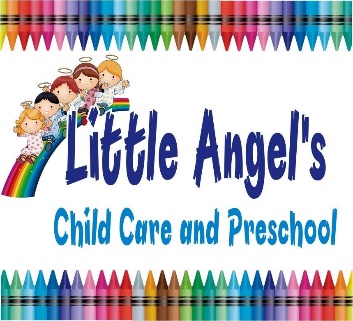 Student Information: (Please use LEGAL names only)Name: ________________________________________________	Date of Birth: ______________	Last			First			Middle InitialAddress: ____________________ City: ___________ Zip:______-_______ Phone: (____)____________Gender:             Male      	     Female 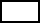 Is this student Hispanic/Latino? (choose only one)  No, not Hispanic/Latino	  Yes, Hispanic/ Latino (a person of Cuban, Mexican, Puerto Rican, South or central American, or other Spanish culture or origin, regardless of race)What is the student’s race? (choose one or more)American Indian or Alaska Native (a person having origins in any of the original peoples of North and South American including Central America, and who maintains tribal affiliation or community attachment)Asian (a person having origins in any of the original peoples of the Far East, Southeast Asia, or the Indian subcontinent including, Cambodia, China, India, Japan, Korea, Malaysia, Pakistan, the Philippines Islands, Thailand, and Vietnam)Black or African American (a person having origins in any of the black racial groups of Africa)Native Hawaiian or Other Pacific Islander (a person having origins in any of the original peoples of Hawaii, Guam, Samoa or other Pacific Islands)White (Caucasian) (a person having origins in any of the original peoples of Europe, Middle East, or North Africa) Who has legal custody of child:    Both Mother & Father   Mother   Father         Other _______________Student is living with (check all that apply):	If there is a NO CONTACT order, please provide school with a copy Both Mother & Father   Mother  Father  Grandparents  Guardian  Foster Parents          Step- mother  Step-father        Other _______________________________________ Family Information: Mother: Name: ___________________________________ Home Phone: (____)_______________________Work Phone: (____)_______________	Cell Phone: (_____)_______________ Email:________________Employer: ______________________________________________________________Address information same as child’sHome Address: ___________________________ City:________________ Zip:_____________-________Father: Name: ___________________________________ Home Phone: (____)_______________________Work Phone: (____)_______________	Cell Phone: (_____)_______________ Email:________________Employer: ______________________________________________________________Address information same as child’sHome Address: ___________________________ City:________________ Zip:_____________-________Other: Name: ___________________________________ Home Phone: (____)_______________________Work Phone: (____)_______________	Cell Phone: (_____)_______________ Email:________________Employer: ______________________________________________________________Address information same as child’sHome Address: ___________________________ City:________________ Zip:_____________-________Emergency Information: Whom should we call in case of an emergency if YOU are not available? Name: _______________________________ Home Phone: (_____)________________________Work Phone: (_____)_____________ Cell Phone: (_____)____________ Relationship:__________Name: _______________________________ Home Phone: (_____)________________________Work Phone: (_____)_____________ Cell Phone: (_____)____________ Relationship:__________Additional Information: What is the primary language spoken in the home? _______________________________________ Yes 	 No		I give permission for my child to be included in any media coverage (photo/video) that is related to Mason City Community School District activities or educational programs.  Yes	 No		I give permission for any of my child’s work to be published or exhibited in print or electronic media for educational purposes only  Yes	 No		I give permission and accept responsibility for my child’s independent use of technology Which session of preschool would you prefer?  AM	 PMSignature of Parent/Guardian: _______________________________________ Date: ________________________STUDENT HEALTH INFORMATION 	School:_______________Student Name: ________________________________________	Grade: ____________		Last Name		First NameFamily Doctor: ________________________________________		Phone: ____________Family Dentist: ________________________________________	Phone: ____________Yes			No							If Yes, please explainDoes your child have any disabilities which might prevent full participation in our physical education program?  Yes			 NoIn case of an accident, do you authorize the school to call a physician if you cannot be reached?  Yes			 No Current Medications taken at home and at school: Updates on student health (surgeries, hospitalizations, accident/injury, emotional incidents, immunizations, vision, dental, etc) in the past year and over the summer: Signature of Parent/Guardian								Date AllergiesAsthmaFood Allergy ADD/ADHDDiabetesEmotional/Behavioral ConcernsGlasses/ContactsEar ProblemsHearing LossHeart Problems (activity restrictions)Kidney ProblemsHeadaches/MigrainesSeizuresSkin ProblemsBowel/Bladder ProblemsStomach Problems